NEWSLETTER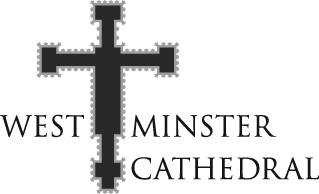 SEVENTH SUNDAY OF EASTER29 May 2022A Call to JoyRETURNING TO MASS Following the recent meeting of the Bishops of England and Wales, all Catholics are invited to return to Mass at Pentecost.  The invitation states that “the reasons which have prevented Catholics from attending Mass on Sundays and Holy Days of Obligation no longer apply… and that (…) “Virtual viewing” of Mass online does not fulfil the Sunday Obligation.” (…) It has always been the understanding of the Church that when the freedom of any Catholic to attend Mass in person is impeded (…), because of situations such as ill health, care for the sick or legitimate fear, this is not a breach of the Sunday Obligation.” To read the entire document please go to:  https://www.cbcew.org.uk/spring-plenary-2022-resolution-returning-to-mass-at-pentecost/OREMUSThe June edition of Oremus, the Cathedral magazine, can be collected from the stand by the main doors of the Cathedral.  This high quality publication continues to be free, but your donations will help to keep it so.TEA/COFFEE AFTER SUNDAY 10am MASSPlease join us for tea and coffee after the 10am Sunday Mass in Cathedral Hall.  It is a great opportunity to get to know fellow parishioners.  All are welcome.LECTIO DIVINAThere will be no meeting on Monday 30 May.  The group resumes on Monday 6 June at 7pm in the Hinsley Room.  All are welcome.FUNERAL OF BERENICE ROETHELI RIPAs you may be aware Berenice Roetheli, a long- standing volunteer at the Cathedral, died recently.  Her body will be received in the Lady Chapel on Monday 30 May at 6.30pm and her funeral will take place on Tuesday 31 May at 10.30am, the celebrant being Bishop Michael Campbell.  All are welcome to attend.  May her soul rest in peace.RCIAIf you are an adult living in the Cathedral parish boundary, or come regularly to the Cathedral for Mass, and desire to become a Catholic or want to explore the Catholic faith, you are welcome to join the Rite of Christian Initiation of Adults Course which will begin in September.  This course is also for Catholics who were baptised young but did not receive their First Holy Communion and Confirmation.  For further information and to enrol, please contact Fr Vincent on chaplains@rcdow.org.uk or speak to him after the Sunday Mass.12th NATIONAL DIVINE MERCY PILGRIMAGE TO WALSINGHAMThis will take place on Saturday 4 June.  A coach will leave from Westminster Cathedral at 6.45am, and also from Sacred Heart Church, Camberwell, at the same time.  The cost is £25 per person.  To book please contact Emmanuel on 07721 362000 or Caroline on 07960 466377.THE FRIENDSThe Society of Friends of the Cathedral is seeking to recruit a part-time Co-ordinator to administer the charity, assist in recruiting new members and in organising events.  The appointment, based in Cathedral Clergy House, is for 20 hours per week at a salary in the region of £14,500 per annum.  The appointment is for 12 months, closing date 19 June 2022.  For further details please email Elizabeth Arnot at elizabetha@rcdow.org.uk.DIOCESAN PILGRIMAGE TO LOURDESFriday 22 to Friday 29 July 2022We hope to take a Cathedral Parish group led by Fr Brian O’Mahony to join the Diocesan Pilgrimage to Lourdes in July this year. Information and booking forms can be found at the back of the Cathedral and at Clergy House Reception.  Please ensure that you indicate ‘Cathedral Parish Group’ when returning your booking form.ENCOUNTER FESTIVALA three day event from 29-31 July at the Carmelite Priory, Oxford.  Experience the Carmelite tradition of self-awakening, self-giving and being transformed.  Cost £160 if attending in person, or £80 if you wish to attend online only.  For reservations and programme, see https://www.carmelite.uk.net/retreats/encounter-festival/.YOUTH 2000Do you want to explore faith, improve your relationship with Jesus, and make loads of new friends at the same time?  The charity Youth 2000 is preparing to welcome hundreds of young people from all around the UK to pray and praise together over the entire Bank Holiday weekend, Friday 26-Monday 29 August at Ampleforth College, York.  Families and under 18s are welcome!  Go to youth2000.org/events/summerfestival to book your tickets before they sell out.  Sponsored places are available if money is an issue - just get in touch at events@youth2000.org.ukCHORISTER OPPORTUNITIES AT WESTMINSTER CATHEDRAL CHOIR SCHOOLEvery September up to six boys join Westminster Cathedral Choir School (WCCS) in Year 4 as choristers.  Becoming a chorister offers a boy the opportunity to sing in a world famous choir, and to join a thriving, inclusive, independent school for boys, age 4 – 13.  All choristers receive generous scholarships supplemented by means-tested bursaries worth up to 100% of fees.  Contact Lucy Auger to find out more.  Telephone 020 7798 9081 or email lauger@choirschool.com.CATHEDRAL GIFT SHOPThe Gift Shop is open: Friday 11am-4pm, and Saturday and Sunday 10.30am-3.30pm.  We are currently looking for enthusiastic volunteers to help in the shop.  Retail/customer service experience would be helpful but is not essential as full training will be given.  To apply please contact petermcnulty@rcdow.org.uk.CATHEDRAL CAFÉThe Cathedral Café is open Tuesday-Saturday, 10am-4pm for drinks, lunches and snacks.  Please do pay a visit the next time you are in the Cathedral.HOW TO CONTACT USPostal address:42 Francis Street, London SW1P 1QWClergy House Reception is open:Monday to Friday 9.00am – 4.30pm(Closed 1.00pm-1.20pm for lunch)and weekends 10am - 1pmTelephone: 020 7798 9055Email: chreception@rcdow.org.ukThe Chaplains can be contacted through Clergy House Reception if you wish to speak to them or are in need of assistance.Cathedral website:www.westminstercathedral.org.ukIn an emergency:When someone is gravely ill or has died, and a priest is required outside Reception opening hours, please call 07340 288978.REMEMBERING THE CATHEDRALWhen the time is right for you to remember a charity in your will, please remember the Cathedral.  Every gift makes a difference.  Simply add ‘Westminster Cathedral – registered charity number 233699’.  For more information, call Marie-Louise on 020 7798 9058 or email mlvanspyk@rcdow.org.uk.This week’s DiaryThe Cathedral is open from 7.30am until after the evening Mass each day. * Live streamed via the Cathedral website.Monday to FridayMorning Prayer: 7.35am, Sung Vespers (Choir, except Tuesday) 5pmMass: 8 and 10.30am (Latin), 12.30* and 5.30pm (Choir)Confessions: 11.30am-12.30pm, 4.30-5.30pmExposition of the Blessed Sacrament in the Blessed Sacrament Chapel 1.15-4.30pmSaturdayMorning Prayer: 7.35am, Sung Vespers (English) 5.30pmMass: 8 and 10.30am (Latin, Choir), 12.30* and 6pm (Vigil, Sung)Confessions: 11.30am-12.30pm and 5-6pm SundaySung Morning Prayer (English) 9.30am, Solemn Vespers and Benediction (Choir), 4pmMass: 8 and 10am (Sung), 12 noon (Solemn, Choir)*, 5.30 (Sung) and 7pmConfessions: 10am-12.30pm, 5-6.45pmSunday 29 May			SEVENTH SUNDAY OF EASTER1.30pm	St Patrick’s Chapel		Divine Mercy Prayer GroupMonday 30 May			Easter feria1.30pm	Hinsley Room		Legion of Mary6.15pm	Blessed Sacrament Chapel	Guild of the Blessed Sacrament6.30pm				Reception of the body of Berenice Roetheli RIPTuesday 31 May			THE VISITATION OF THE BLESSED VIRGIN MARY10.30am				Funeral Mass: Berenice Roetheli (Bishop Campbell OSA)6.15pm	Lady Chapel		Guild of St AnthonyWednesday 1 June			St JustIn, Martyr12.00pm	St Joseph’s Chapel		MeditationsThursday 2 June			Easter feria				Bank Holiday  	Reduced TimetableFriday 3 June			St Charles Lwanga and Companions, Martyrs				Friday abstinence				Bank Holiday 	Reduced TimetableSaturday 4 June			Easter feria10.00am	Lady Chapel		Rosary Group4.00pm	Blessed Sacrament Chapel	Low Mass (Latin Mass Society)6.00pm				Cathedral Parish Confirmations (Cardinal Nichols)Sunday 5 June			PENTECOST SUNDAY1.30pm	St Patrick’s Chapel		Divine Mercy Prayer Group3.00pm	Lady Chapel		Organ Recital: James Orford and David de Winter4.30pm	Cathedral Hall		Mass for the Deaf CommunityMEMORÁREPRAYER FOR PEACEDuring this time of conflict in Central Europe we invite everyone to put the people of Ukraine under the protective mantle of Our Blessed Mother, Queen of Peace.Remember, O most gracious Virgin Mary,that never was it known that anyone who fled to thy protection, implored thy help, or sought thy intercession, was left unaided.Inspired by this confidence I fly unto thee, O Virgin of virgins, my Mother.To thee do I come, before thee I stand, sinful and sorrowful.O Mother of the Word Incarnate, despise not my petitions, but in thy mercy hear and answer me.Amen.Our Lady, Queen of Peace, pray for us.In his farewell discourse Jesus admonishes his disciples to remain in peace and to rejoice in his return to the Father.  The departure of Jesus to his heavenly Father is not a reason for the disciples to be troubled in their hearts because the Holy Spirit will be sent to them as the Advocate.  Jesus goes to his heavenly Father while the disciples are still in the world, the place in which the snares of danger and the forces of darkness often overshadow the good will of the many. As the high priest, Jesus offered prayer and supplication on our behalf for unity and restoring peace in the lost and broken-hearted.  Confident in the promise of Jesus, the disciples went back to Jerusalem filled with joy and kept praising God (Luke 24:53).  Just as with the disciples, our reason for joy amidst the troubles and tribulations of life is that we have such a high priest, one who is seated at the right hand of the throne of the Majesty in the heavens (Hebrews 8:1) who longs to heal and transform our hearts into greater reflections of God’s goodness.  He longs to make us a people so joyful that there is no other explanation for our joy other than that God is with us.  If our heart is a home for the indwelling of the Holy Spirit we are able to live a lifestyle of consistent joy. Fr Vincent Mbu’i SVD